Администрация:№ФИОДолжностьКонтактный телефонАдрес электронной почты1.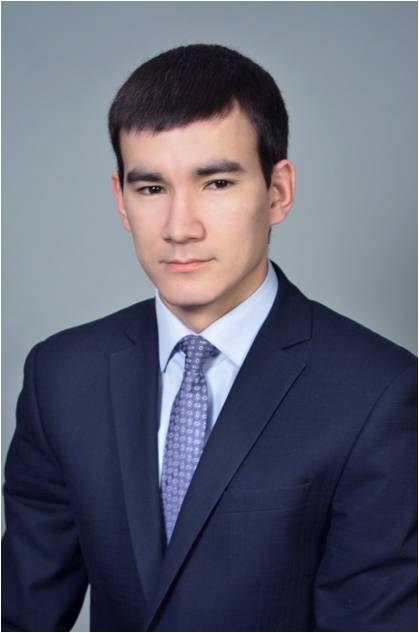 Захаров Иван ЮрьевичДиректор8 (4112) 42-10-46school25@yaguo.ru2.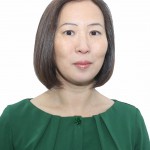 Сергеева Тюркана ИвановнаЗаместитель по УВР8 (4112) 42-10-46school25@yaguo.ru3.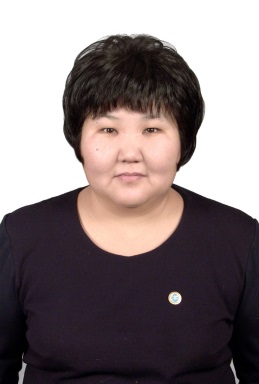 Данилова Людмила ВикторовнаЗаместитель по УВР8 (4112) 42-10-46school25@yaguo.ru4.Христофоров Анатолий АнатольевичЗаместитель по АХР8 (4112) 42-10-46school25@yaguo.ru